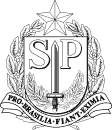 Governo do Estado de São Paulo Secretaria da EducaçãoEquipe de Supervisão São João da Boa VistaEDITAL DE CONVOCAÇÃO PARA ATRIBUIÇÃO DE PROFESSOR AUXILIAR EDUCAÇÃO ESPECIALA Dirigente Regional de Ensino da Diretoria de Ensino Região de São João da Boa Vista, convoca os docentes e candidatos à contratação inscritos e classificados (Efetivo, Cat. F, Cat. O, Banco de Talentos) no processo de atribuição de aulas 2023 para atuar como PROFESSOR AUXILIAR com formação prioritária em Ed. Especial  (habilitação / qualificação) e alternativa em Pedagogia,  que haverá uma sessão de atribuição no dia 21/07/2023 (sexta-feira), às 09h, on-line, na plataforma Teams.Para participar da sessão de atribuição, os interessados deverão acessar o link:Professor Auxiliar – Relação de aulas disponíveis para a sessão de atribuição:São João da Boa Vista, 17 de Julho de 2023.SILVIA HELENA DALBON BARBOSA DIRIGENTE REGIONAL DE ENSINOLINK DE ACESSO      21/07/2023(sexta-feira)09hhttps://teams.microsoft.com/l/meetup-join/19%3ameeting_ZTU5NzFkMTYtZDkxNi00NjA1LTg4YjYtMGQ1NmNjMzJhM2Vm%40thread.v2/0?context=%7b%22Tid%22%3a%2216b87798-4517-442c-9200-ce1cca93259c%22%2c%22Oid%22%3a%22260d447c-55e5-4c73-88bd-6768b1fab0b8%22%7dMUNICÍPIOUNIDADE ESCOLARTURNOAULAS    Espírito Santo do PinhalEE Prof. Juca Loureiro6º C - EFTarde35 h/a com alunos7 h/a ATPC15 h/a APDTOTAL: 43 horas semanaVargem Grande do SulEE Benjamin Bastos6º C - EFTarde35 h/a com alunos7 h/a ATPC15 h/a APDTOTAL: 43 horas semanaSão José do Rio PardoEE Dr. Cândido Rodrigues1ª  B Ensino Médio -PEI36 h/a com aluno 14h15 às 21h15 Total: 44 horas/semanaMococaEE Prof Nancy de Rezende Zamarian4º C – EF Anos IniciasiTarde30 h/a com aluno 7 h/a ATPC 13 h/a APD Total: 38 horas/semana